EMEF. PROF.ª SYLVIA MARTIN PIRESPROJETODE ONDE VEM?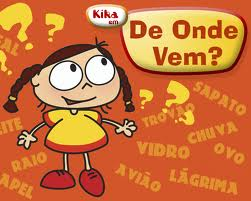 2014PROFESSORES ENVOLVIDOS:Daniela Stefani Mendes -  5º ano ASandra Regina Viceconti da Silva -  5º ano BAlexandra da Silva Coelho - 5º CCristina Rocha Felix  de Matteis - POIEÉrika Nadal Ferreira Rodrigues  - POSL.PÚBLICO ALVO:Proposta a ser trabalhada com os alunos do ciclo interdisciplinar (5º ano) nas aulas compartilhadas juntamente com a professora de Sala de leitura e informática.OBJETIVO:-Trazer à tona temas instigantes e motivadores, que permitiram às crianças investigar e identificar a origem de diferentes objetos, fenômenos da natureza, alimentos e reações do corpo;- Aprender a pesquisar em diferentes tipos de fontes;- Reconhecer fontes confiáveis de pesquisa:- Estimular a leitura por meio da busca de informações- desenvolver um olhar crítico sobre a realidade que nos cerca;- discutir as mudanças e as consequências das interferências humanas no meio ambiente;- criar um livro de autoria própria;- Ser protagonista na construção de seu conhecimento;JUSTIFICATIVA:Acreditando na importância de desenvolver a curiosidade dos nossos alunos, desenvolvemos o projeto: De onde vem?  Desvendando assim as dúvidas corriqueiras das crianças.Com certeza, já ouvimos as crianças perguntarem “o que é isso” ou “o que é aquilo”. Muitas vezes, não sabemos responder satisfatoriamente a essas perguntas, ainda que envolvam conceitos que dominamos. São justamente momentos como estes que abordaremos com uma linguagem simples, divertida e acessível.Sendo as crianças dotadas de natural curiosidade, o projeto possibilita a descoberta acerca da origem de alguns produtos elencados num primeiro momento pelos professores e posteriormente pelos educandos.ESTRATÉGIAS E RECURSOS DA AULA/DESCRIÇÃO DAS ATIVIDADES:Partir do interesse da criança a respeito do tema para que ela esteja mais motivada a embarcar nas atividades e aprofundar seus conhecimentos gerais.Utilizaremos vídeos da série  “De onde vem?”( produzida pela TV PinGuim exibida pela TV Escola e também TV Cultura, TV Rá-Tim-Bum, Canal Futura, e TV Brasil) que conta com a  participação de Kika, uma criança muito curiosa, que nos ajudará a entender de onde vem uma porção dessas coisas, como: o papel, o arco-íris, o espirro, o livro, choro, a energia elétrica e a onda.Os alunos anotarão suas dúvidas, farão seus questionamentos, pesquisarão na internet, dicionários, livros e revistas aprimorando o desenvolvimento do trabalho.Após realizar as pesquisar os alunos montarão um livro com o tema do projeto realizado visando aprofundamento e novas pesquisas sobre diferentes títulos (Como exemplo citarei: de onde vem a água, de onde vem o lápis, de onde vem a madeira, de onde vem os livros). O livro será realizado com pesquisas na escola (Sala de Leitura, Sala de Informática) e em casa com a ajuda dos pais – proporcionando momentos de estudo em família.A partir das pesquisas realizadas faremos a junção das curiosidades finalizando então num livro autoral.Aproveitando a temática do projeto: De onde vem, faremos participação no  Projeto Edukatu (www.akatu.org.br) – o desafio “De onde vêm as coisas? será feito pela internet com ajuda especial da professora de informática Cristina Rocha Felix Matteis, o mesmo vai até 06 de junho e premiará as equipes em que mais pessoas completarem ao menos um percurso do Circuito Natureza e cumprirem os desafios propostos durante a campanha.A ideia é que as atividades do Desafio orientem os participantes a ponderar os impactos desde a produção até o uso e descarte dos utensílios do seu dia a dia, além de estimulá-los a mapear como o material plástico está presente nesses produtos. Assim, possibilita o aprendizado sobre uma série de questões relacionadas a consumo consciente e sustentabilidade, como reciclagem, água virtual e emissão de gases de efeito estufa, e ainda ajuda os participantes a mobilizar mais pessoas para reduzir o uso e, principalmente, o desperdício de recursos naturais.A escola que vencer o Desafio será contemplada com a visita da equipe do Edukatu, a produção de uma videorreportagem sobre o trabalho realizado e equipamentos de informática como tablets e câmeras fotográficas digitais. Segundo e terceiro colocados também receberão prêmios..